Slijepi zemljovid Rusije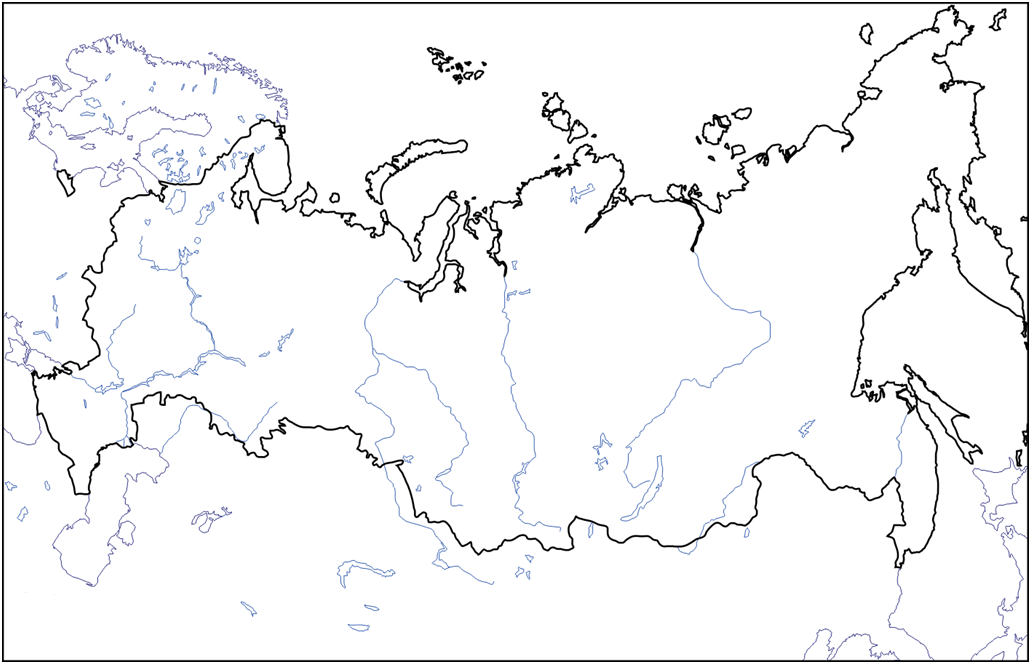 